                      発行　愛媛教職員組合　　　　　　　　　　　　　　　　　　　　　　　　　　　　　　　　　　　　　　         〒790-0813　松山市萱町6丁目42　TEL（089）924-4546・FAX（089）924-4403　　　   e-mail　jtuehime＠lime.ocn.ne.jpHP http://jtuehime.sakura.ne.jp/                      日本教職員組合オルガナイザー　越智　勇二携帯電話番号　090-1578-3916　　　　　2015.7.1　№10教員採用試験に向けた学習会報告新居浜会場（5/22・6/5） ・  松山会場（5/22・6/6）第１回目・２回目学習会内容より一般教養：国語、社会、英語、芸術と時事問題、理科、数学の6分野で約60問出題されるので失点は各分野1問までになるよう、過去問にあたりましょう。 教職教養：学習指導要領総則から、よく出題されています。その他、法令から出される問題の傾向を探り、対策を立てましょう。集団討論：「学力、特別支援教育、いじめ・体罰、保護者対応、転入生」今年のキーワードはこの５つです。具体例を入れながら、自分なりの意見が言えるように準備しておきましょう。第１回目・2回目学習会参加者感想抜粋一般教養　数学が難しかったです。苦手なところが改めて分かったので、もう一度やり直ししておきたいです。教職教養　過去問が分類されていて使いやすそうだと思った。「総則」から出ているというのは知っていたが、ここまで出ているとは思わなかったのでよかった。集団討論　押さえておくべきポイントを教えていただいたので、自分でも練習しておこうと思います。同じテーマでも視点は様々なので、色んな意見が聞けてとてもよかったです。特に先生方の体験からくるお話はとても勉強になりました。小論文　決められた字数の中に、考えを簡潔にまとめる練習もできたと思います。様々なテーマで書いて、時間もはかりながらまとめていきたいと思います。この練習をしておいておくと、討論や面接にも生かされると思うので、がんばりたいです。　集団討論と小論文に、ぜひ挑戦しましょう。Ⅰ　日程Ｅ、Ｆの集団討論のテーマは発達障がい学習会参加の際、できれば次の小論文の題で書いて持って来てください。（1000字以上、1200字以内）次代の我が国を担う子どもの育成を図っていく上で、その生命・身体を守ることは極めて重要であり、これまで以上に、学校・家庭・地域が一丸となった取組が求められています。子どもの「命」としっかりと向き合い、いじめや学校安全等の問題に対する取組を充実させるために、あなたはどのような取組をしますか。自分が目指している職や校種を踏まえて、自分の考えを具体的に述べなさい。 (2015年)Ⅱ　日程Ｇ、Ｈの集団討論のテーマは不登校学習会参加の際、できれば次の小論文の題で書いて持って来てください。（1000字以上、1200字以内）近年いじめ・体罰に関する報道がなされ、全国の教育関係者の胸を痛め、各学校では対策の話し合いが持たれました。このような時期に教職員を目指すあなたは、学校におけるいじめ・体罰の根絶について、どのようにとらえ、どのような対策をとるか、具体的に述べなさい。(自作テーマ)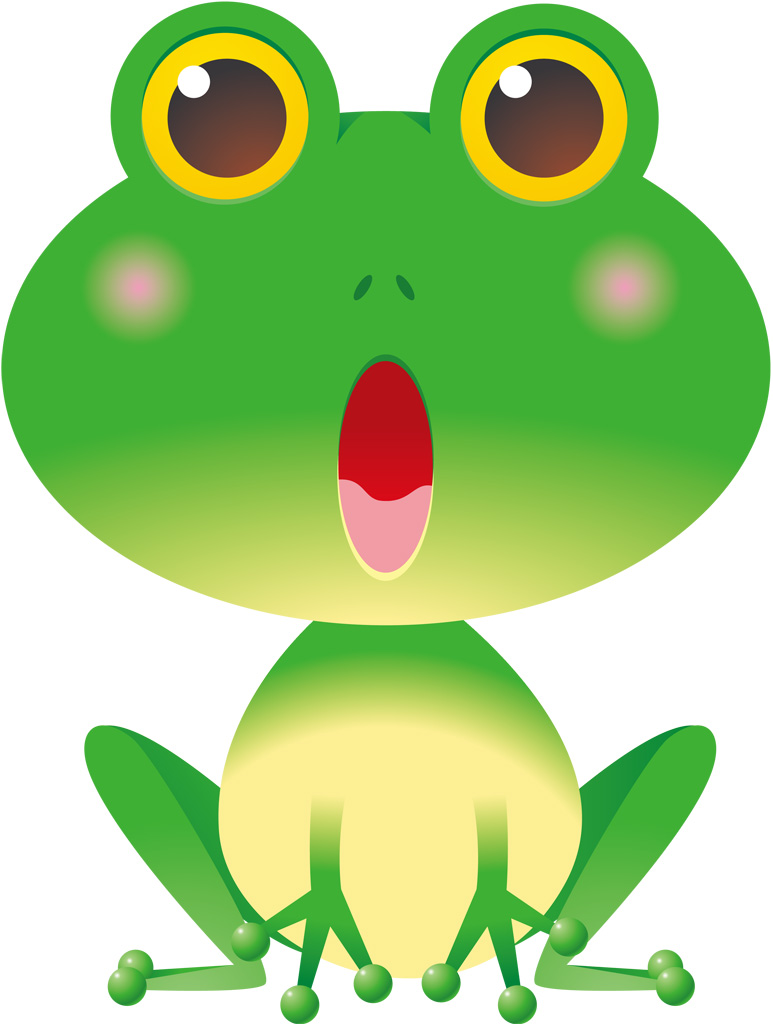 ご質問等、ご遠慮なくご連絡ください。愛媛教職員組合　　　　　　　　　　　　　　　　　　　　　　